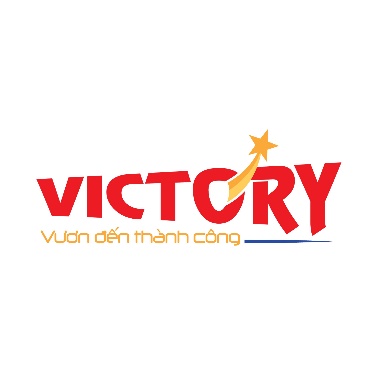 PHIẾU ĐĂNG KÝ DỰ THI IELTSKỳ thi ngày ______ tháng   ___ năm____- Họ và tên (viết IN HOA):	- Ngày sinh:	- Giới tính:	- Số điện thoại: 	- Email:	- Địa chỉ liên lạc:	- Gửi kết quả thi về địa chỉ:	- Số CMND: 	- Ngày cấp:	 - Nơi cấp:	- Nghề nghiệp:	- Mục đích dự thi: 	Phần dành cho thí sinh dưới 18 tuổi- Họ tên người bảo hộ (cha hoặc mẹ): 	- Ngày sinh:	- Email:	- Số điện thoại:	- Địa chỉ liên lạc:	 *Lưu ý: Thí sinh scan hoặc chụp ảnh rõ CMND (2 mặt) gửi về địa chỉ email: cntchung@tvu.edu.vn